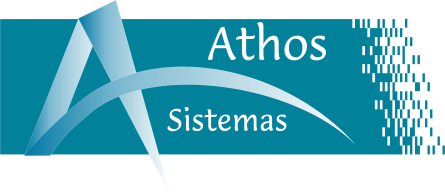 LEITOR BIOMIFARE REMOTO WATER PROOFLeitor Biométrico e Cartão RFID/MIFARE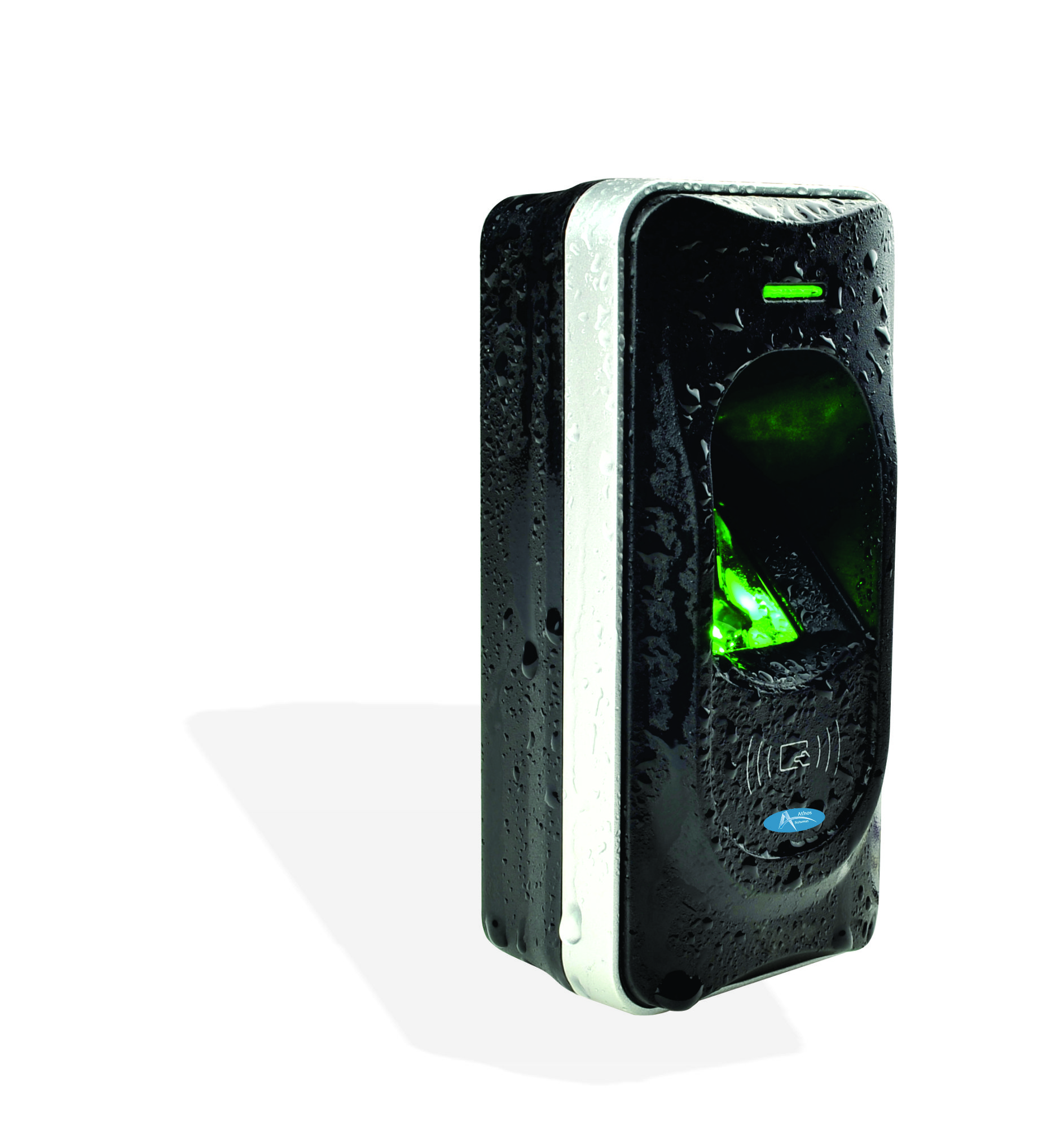 LEITOR BIOMIFARE REMOTO WATER PROOF, é um leitor de impressão digital com interface de comunicação RS485.Funciona com controladores de acesso biométrico e controle de acesso Standalones de impressão digital, Incluindo controladores da série INBIO, F19, TF1700, MA300 e assim por diante. Ele oferece a função de capturar e transferir amostras de impressões digitais para acessar o painel de controle. Com sua estrutura robusta IP65, FR1200 oferece durabilidade adicional em todas as condições climáticas, incluindo ambientes externos.CaracterísticasDimensões reduzidas:Carcaça selada com design fino e atraente são ideais para montagem interior e exteriorComunicação:LEITOR BIOMIFARE REMOTO WATER PROOF,  pode ser conectado à porta RS485 de qualquer controlador de leitor autônomo.Fácil operação:Uma vez que o usuário colocar seu dedo sobre LEITOR BIOMIFARE REMOTO WATER PROOF, sua impressão digital é enviada para a controladora. Ele também fornece Indicação visual de aceitação / rejeição de acesso dos usuários.Carcaça à prova d'água:LEITOR BIOMIFARE REMOTO WATER PROOF, é um leitor de prova d’água classificado IP65 que pode ser utilizado para muitas aplicações externas. Os cabos e conectores são epóxi selado na parte de trás do leitor.Opções:LEITOR BIOMIFARE REMOTO WATER PROOF, é um leitor de prova de água classificado IP65 que pode ser utilizado para muitas aplicações externas.Especificações Técnicas:CPU: 234MHzSensor:  ópticoProteção: IP65Alimentação: 12V DC/ 240 mAComunicação: RS485LED Indicador: Verde (aceitação) e Vermelho (rejeição)Bipe: SimCor: PretoDimensões (mm): 102 x 50 x 37Umidade de Funcionamento: 20% - 80%Temperatura de operação: 0°C a 45°C